Einladung zu einer Tagesfahrt mit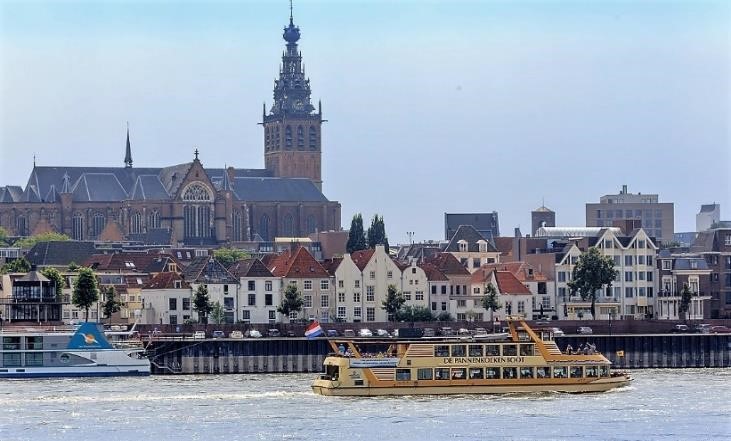 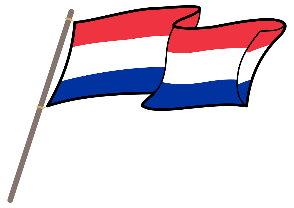 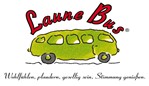 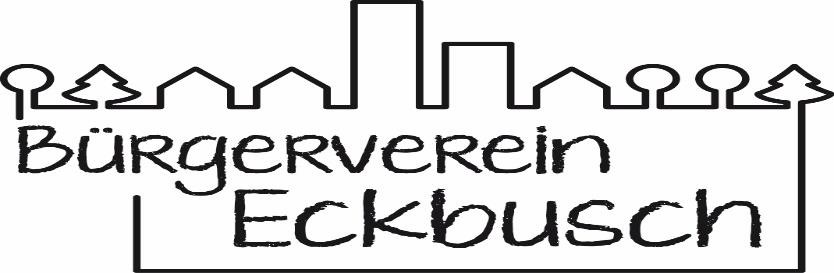 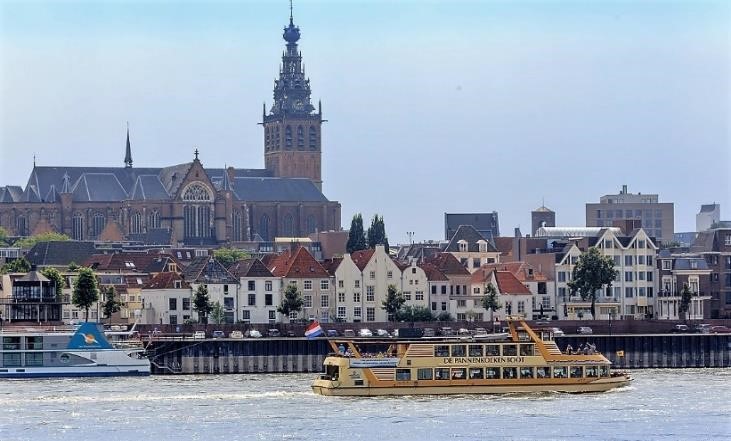 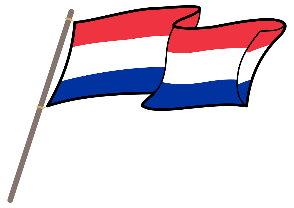 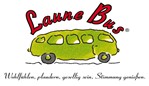 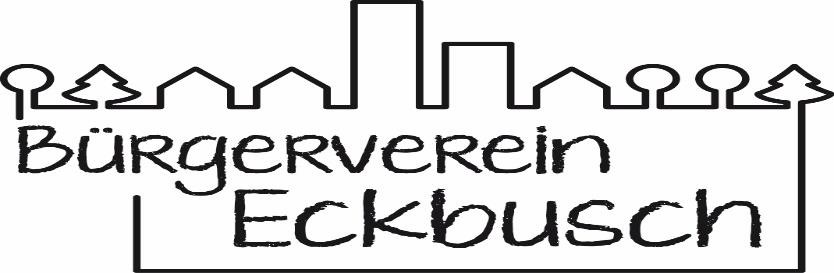        nach Nijmegen - NiederlandeMittwoch, 11. September 2019Die Leistungen:Fahrt im modernen Komfort-Reisebus Laune-Bus-Piccolo zur Begrüßung2-stündige Stadtführung durch Nijmegen.2-stündige Schifffahrt auf der Waal  Pfannkuchen „satt“ an Bord des Schiffes	                                          Preis 65,- € pro PersonDie Abfahrt erfolgt um 8:30 Uhr an der CapMarkt-Haltestelle der 607. Die Reise führt aus dem Bergischen in die älteste Stadt  der Niederlande. Hier gibt es viel zu entdecken! Im Rahmen einer spannenden Stadtführung lernen Sie die über 2000 Jahre alte Römerstadt kennen. Im Anschluss startet die gemütliche Schifffahrt auf der Waal, einem der beiden großen Mündungsarme des Rheins und Sie genießen die malerische Aussicht. Als weiteres Highlight können Sie an Bord die landestypischen Pfannkuchen schlemmen. Nach der Schifffahrt bleibt Ihnen noch etwas Zeit vor Ort, bevor Sie sich am Abend wieder in Richtung Heimat begeben und um ca. 19:45 Uhr den Eckbusch erreichen.bitte hier abtrennen -------------------bitte hier abtrennen-------------bitte hier abtrennen		AnmeldungJA, ich möchte an der Tagesfahrt nach Nijmegen am Mittwoch, den 11. September 2019 teilnehmen und melde mich verbindlich durch Zahlung des entsprechen-den Reisepreises auf das Konto des Bürgervereins Eckbusch e.V. bei der  Stadtsparkasse Wuppertal ein.IBAN: DE31 3305 0000 0000 6713 47 Stichwort:Tagesfahrt Nijmwegen Es gelten die allgemeinen Reisebedingungen des Reiseveranstalters:Laune Bus Bergisch Land GmbHLinderhauser Str. 70 Da die Teilnehmerzahl begrenzt ist, empfehlen wir dierechtzeitige Anmeldung.   www.buergerverein-eckbusch.de Name: _____________________ Vorname:_____________Weitere Teilnehmer: _______________________________Straße: __________________________________________ PLZ / Ort: ________________________________________Tel.: ___________________________Datum:_______________Unterschrift:________________________________________Ihre verbindliche Anmeldung richten Sie bitte bis spätestens 15. Juli 2019 an:Bürgerverein Eckbusch e.V. Frau Monika TiebelAm Eckbusch 41 / 121,  42113 Wuppertal Tel.: 0202 – 87009477 mrtiebel@web.de